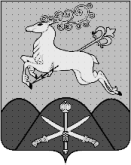 СОВЕТМУНИЦИПАЛЬНОГО ОБРАЗОВАНИЯКАВКАЗСКИЙ РАЙОН    КРАСНОДАРСКОГО КРАЯР Е Ш Е Н И ЕОт 30 марта 2023 года                                                                            № 504город  КропоткинОб отчете Контрольно-счетной палаты муниципального образования Кавказский район о деятельности в 2022 годуЗаслушав и обсудив отчет председателя Контрольно-счетной палаты муниципального образования Кавказский район А.В. Арутюновой о деятельности Контрольно-счетной палаты в 2022 году, в соответствии со статьей 19 Федерального закона от 7 февраля 2011 года № 6-ФЗ «Об общих принципах организации и деятельности контрольно-счетных органов субъектов Российской Федерации и муниципальных образований», с пунктом 6 статьи 47 устава муниципального образования Кавказский район Совет муниципального образования Кавказский район РЕШИЛ:1.Отчет Контрольно-счетной палаты муниципального образования Кавказский район о деятельности в 2022 году принять к сведению (прилагается).2.Рекомендовать администрации муниципального образования Кавказский район усилить ведомственный финансовый контроль за использованием бюджетных ресурсов, муниципальной собственности, ведением бухгалтерского и бюджетного учета, а также за соблюдением положений Федерального закона от 5 апреля 2013 года №44-ФЗ «О контрактной системе в сфере закупок товаров, работ, услуг для государственных и муниципальных нужд» в целях повышения эффективности, результативности осуществления закупок товаров, работ, услуг, обеспечения гласности и прозрачности осуществления таких закупок, предотвращения коррупции и других злоупотреблений в сфере таких закупок.3. Контрольно-счетной палате муниципального образования Кавказский район (Арутюнова А. В.):- усилить контроль за формированием и исполнением местного бюджета;- усилить контроль за законностью, результативностью использования средств местного бюджета, а также средств, получаемых местным бюджетом из иных источников;- усилить контроль за соблюдением установленного порядка управления и распоряжения имуществом, находящегося в муниципальной собственности.4. Опубликовать на официальном сайте администрации муниципальногообразования Кавказский район в сети Интернет отчет Контрольно-счетной палаты муниципального образования Кавказский район о работе в 2022. 5.Контроль за выполнением настоящего решения возложить на постоянную комиссию Совета муниципального образования Кавказский район по финансово-бюджетной и налоговой политике, торговле, предпринимательству (Емиц О. В.).6.Решение вступает в силу со дня его подписания.Председатель Советамуниципального образованияКавказский район                                                                                И.В. Кошелев